448/2006 Sb.VYHLÁŠKAze dne 1. září 2006o provedení některých ustanovení plemenářského zákonaZměna: 57/2011 Sb.Změna: 64/2013 Sb.Změna: 334/2019 Sb.Ministerstvo zemědělství stanoví podle § 33 zákona č. 154/2000 Sb., o šlechtění, plemenitbě a evidenci hospodářských zvířat a o změně některých souvisejících zákonů (plemenářský zákon), ve znění zákona č. 130/2006 Sb., (dále jen "zákon") k provedení § 3 odst. 1, § 5 odst. 1, § 6 odst. 9, § 7 odst. 9, § 9 odst. 4, § 10 odst. 3, § 11 odst. 5, § 12 odst. 8, § 15 odst. 5, § 16 odst. 2, § 17 odst. 5, § 18 odst. 3, § 19 odst. 3 a § 21 odst. 10 zákona:§ 1Tato vyhláška zapracovává příslušné předpisy Evropské unie1), zároveň navazuje na přímo použitelný předpis Evropské unie2) a upravuje podrobnosti šlechtění a plemenitby skotu, zebu, buvola indického (dále jen "buvol"), koní, oslů, prasat, ovcí, koz, drůbeže, plemenných ryb a včel.§ 2zrušen§ 3zrušen§ 4zrušen§ 5Obecné ustanovení o testování(K § 7 odst. 9 zákona)K provádění testování a posuzování a zjišťování údajů s tím souvisejících se používá takové technické vybavení, jímž lze tuto činnost zajistit v souladu s postupy stanovenými ve šlechtitelských programech jednotlivých plemen.§ 6Testování a posuzování skotu, zebu a buvolů(K § 7 odst. 9 zákona)(1) Požadavky na obsah záznamů vedených oprávněnými osobami a chovateli jsou uvedeny v příloze č. 4 k této vyhlášce, část A.(2) Oprávněné osoby předávají záznamy pověřené osobě způsobem stanoveným v příloze č. 4 k této vyhlášce, část A.Testování a posuzování skotu a buvolů(K § 7 odst. 9 zákona)(1) Požadavky na obsah záznamů vedených oprávněnými osobami a chovateli jsou uvedeny v příloze č. 4 k této vyhlášce, část A.(2) Oprávněné osoby předávají záznamy pověřené osobě způsobem stanoveným v příloze č. 4 k této vyhlášce, část A.§ 7Testování a posuzování koní a oslů(K § 7 odst. 9 zákona)(1) Požadavky na obsah záznamů o výsledcích testování a posuzování koní a oslů jsou uvedeny v jednotlivých šlechtitelských programech uznaných chovatelských sdružení.(2) Jsou-li součástí testování a posuzování antidopingové testy na průkaz dopingových látek a výsledek těchto testů je pozitivní, výsledek výkonnostní zkoušky se nezahrne do hodnocení zvířete.(3) Uznaná chovatelská sdružení a oprávněné osoby předávají záznamy pověřené osobě průběžně, nejpozději však do 31. ledna následujícího kalendářního roku.(4) Uznaná chovatelská sdružení a oprávněné osoby předávají pověřené osobě seznam soutěží uvedený v § 7 odst. 6 zákona vždy do 31. ledna kalendářního roku, za který je seznam soutěží předáván.§ 8Testování a posuzování prasat(K § 7 odst. 9 zákona)(1) Požadavky na obsah záznamů vedených oprávněnými osobami a chovateli jsou uvedeny v příloze č. 4 k této vyhlášce, část B.(2) Oprávněné osoby předávají záznamy pověřené osobě způsobem stanoveným v příloze č. 4 k této vyhlášce, část B.§ 9Testování a posuzování ovcí a koz(K § 7 odst. 9 zákona)(1) Požadavky na obsah záznamů vedených oprávněnými osobami a chovateli jsou uvedeny v příloze č. 4 k této vyhlášce, část C.(2) Oprávněné osoby předávají záznamy pověřené osobě způsobem stanoveným v příloze č. 4 k této vyhlášce, část C.§ 10Testování a posuzování drůbeže(K § 7 odst. 9 zákona)(1) Požadavky na obsah záznamů vedených oprávněnými osobami a chovateli jsou uvedeny v příloze č. 4 k této vyhlášce, část D.(2) Oprávněné osoby předávají záznamy pověřené osobě způsobem stanoveným v příloze č. 4 k této vyhlášce, část D.§ 11Testování a posuzování plemenných ryb(K § 7 odst. 9 zákona)(1) Požadavky na obsah záznamů o výsledcích testování a posuzování plemenných ryb jsou uvedeny v jednotlivých šlechtitelských programech uznaných chovatelských sdružení.(2) Uznaná chovatelská sdružení a oprávněné osoby předávají záznamy pověřené osobě průběžně, nejpozději však do 28. února následujícího kalendářního roku.(3) Pověřená osoba v součinnosti s uznaným chovatelským sdružením zveřejňuje výsledky testování a posuzování ryb vždy při zařazení nové generace plemenných ryb.§ 12Testování a posuzování včel(K § 7 odst. 9 zákona)Požadavky na obsah záznamů vedených oprávněnými osobami a chovateli jsou uvedeny v příloze č. 4 k této vyhlášce, část E.§ 13zrušen§ 14Požadavky na obsah řádu plemenné knihy a řádu chovného registru(K § 9 odst. 2 zákona)(1) Řád plemenné knihy obsahujea) formu vedení plemenné knihy,b) způsob členění plemenné knihy,c) podmínky pro registraci chovů v plemenné knize, s výjimkou řádů plemenných knih koní,d) požadavky na zápis zvířat a jejich potomstva do jednotlivých oddílů a oddělení plemenné knihy,e) způsob identifikace plemenných zvířat,f) podmínky pro vystavování zootechnického osvědčení a potvrzení o původu plemenných zvířat a způsob jejich vystavování,g) orgány plemenné knihy,h) způsob financování plemenné knihy,i) jednací řád podle přílohy I části 1 bodu B odst. 1 písm. b) nařízení o plemenných zvířatech; v případě, že není obsažen ve stanovách, popřípadě v jiném samostatném dokumentu uznaného chovatelského sdružení.(2) Řád chovného registru obsahujea) formu vedení chovného registru,b) způsob členění chovného registru,c) podmínky pro registraci chovů v chovném registru,d) požadavky na zápis zvířat a jejich potomstva do jednotlivých oddílů a oddělení chovného registru,e) způsob identifikace plemenných zvířat,f) podmínky pro vystavování zootechnického osvědčení a potvrzení o původu plemenných zvířat a způsob jejich vystavování,g) orgány chovného registru,h) způsob financování chovného registru ai) jednací řád podle přílohy I části 1 bodu B odst. 1 písm. b) nařízení o plemenných zvířatech; v případě, že není v jiném samostatném dokumentu chovatelského podniku prasat.§ 15Požadavky na obsah řádu plemenářské evidence drůbeže(K § 10 odst. 3 zákona)Řád plemenářské evidence drůbeže obsahujea) záznamy o původu jednotlivých plemenných zvířat,b) záznamy o reprodukci a užitkovosti,c) jde-li o užitkové typy šlechtěné drůbeže,1. záznamy o původu prarodičovských a rodičovských hejn,2. záznamy o počtu drůbeže v kmenech a počtu drůbeže zařazené do individuální kontroly snášky,3. záznamy o počtu rodokmenově vylíhnutých a označených mláďat zastavených do plemenného odchovu.§ 16Požadavky na obsah řádu plemenářské evidence plemenných ryb(K § 10 odst. 3 zákona)Řád plemenářské evidence plemenných ryb obsahuje údaje uvedené v příloze č. 5 k této vyhlášce, část A.§ 17Požadavky na obsah řádu plemenářské evidence včel(K § 10 odst. 3 zákona)Řád plemenářské evidence včel obsahuje údaje uvedené v příloze č. 5 k této vyhlášce, část B.§ 18Požadavky na obsah potvrzení o původu plemenných zvířat(K § 11 odst. 5 zákona)(1) Pro potvrzení o původu skotu, zebu a buvolů se použije obdobně čl. 30 nařízení o plemenných zvířatech.(2) Pro potvrzení o původu ovcí a koz se použije obdobně čl. 30 nařízení o plemenných zvířatech.(3) Pro potvrzení o původu prasat a doklad o původu prasat se použije obdobně čl. 30 nařízení o plemenných zvířatech.(4) Pro potvrzení o původu koní a oslů se použije obdobně čl. 30 nařízení o plemenných zvířatech.(5) Potvrzení o původu ryb obsahujea) název a sídlo osoby, která vede plemenářskou evidenci příslušného plemene,b) registrační číslo plemenného zvířete v plemenářské evidenci,c) způsob identifikace,d) identifikační číslo plemenného zvířete,e) datum výtěru, datum vykulení a diagnostické znaky,f) plemeno, popřípadě linii nebo populaci,g) pohlaví plemenného zvířete,h) jméno, popřípadě jména, příjmení a trvalý pobyt nebo název a sídlo chovatele, v jehož chovu se plemenné zvíře vykulilo,i) jméno, popřípadě jména, příjmení a trvalý pobyt nebo název a sídlo majitele,j) oboustranný původ nejméně do 2 generací předků, není-li řádem plemenářské evidence stanoveno jinak,k) datum vystavení potvrzení o původu al) podpis osoby oprávněné jednat jménem uznaného chovatelského sdružení, které potvrzení o původu vydalo.(6) Potvrzení o původu plemenné drůbeže obsahujea) druh plemenné drůbeže,b) evidenční číslo plemenného zvířete v plemenářské evidenci,c) datum vylíhnutí,d) pohlaví zvířete,e) jméno, popřípadě jména, příjmení a trvalý pobyt nebo název a sídlo chovatele,f) jméno, popřípadě jména, příjmení a trvalý pobyt nebo název a sídlo majitele,g) původ ze strany otce do 3 generací předků, ze strany matky do 2 generací po linii otců,h) datum vystavení potvrzení o původu ai) podpis osoby oprávněné jednat jménem uznaného chovatelského sdružení, které potvrzení o původu vydalo.(7) Potvrzení o původu matky včel obsahujea) úplné evidenční číslo matky,b) název chovu,c) stupeň chovu,d) datum vylíhnutí matky,e) datum expedice af) identifikační označení matky, kterými je barva a číslo značky.§ 19Osvědčení o původu hejna(K § 11 odst. 5 zákona)(1) Osvědčení o původu hejna obsahujea) jméno, popřípadě jména, příjmení a trvalý pobyt nebo název a sídlo chovatele, který realizuje plemenitbu šlechtitelského programu, z jehož chovu násadová vejce nebo plemenná drůbež pochází,b) způsob identifikace násadových vajec nebo plemenné drůbeže,c) počet násadových vajec nebo počet plemenné drůbeže podle pohlaví,d) stáří násadových vajec, věk plemenné drůbeže v den vystavení osvědčení o původu hejna,e) název a označení násadových vajec nebo plemenné drůbeže,f) stupeň množení násadových vajec nebo plemenné drůbeže,g) příjmení, jméno a trvalý pobyt nebo název a sídlo chovatele,h) registrační číslo hospodářství a kód katastrálního území, kde je drůbež chována,i) datum vystavení osvědčení o původu,j) podpis osoby oprávněné jednat jménem uznaného chovatelského sdružení, které potvrzení o původu vydalo, popřípadě jeho razítko.(2) Osvědčení o původu hejna užitkových typů šlechtěné drůbeže se vydává na jednu kombinaci křížení pro celé hejno.§ 20Podrobnosti o údajích na osvědčení o původu hejna pro chovy drůbeže přemístěné z členských zemí Evropské unie nebo dovezené ze třetích zemí(K § 11 odst. 5 zákona)Osvědčení o původu hejna pro chovy drůbeže přemístěné z členských zemí Evropské unie nebo dovezené ze třetích zemí obsahujea) jméno, popřípadě jména, příjmení a trvalý pobyt nebo název a sídlo chovatele, který realizuje plemenitbu šlechtitelského programu, z jehož chovu násadová vejce nebo plemenná drůbež pochází,b) zemi původu,c) doklad identifikace násadových vajec nebo plemenné drůbeže vystavený v zemi původu,d) počet násadových vajec nebo počet plemenné drůbeže podle pohlaví,e) věk plemenné drůbeže v den vystavení osvědčení o původu,f) název a označení násadových vajec nebo plemenné drůbeže,g) stupeň množení násadových vajec nebo plemenné drůbeže,h) název výstupního produktu z daného stupně množení,i) příjmení, jméno a trvalý pobyt nebo název, sídlo a identifikační číslo chovatele, bylo-li přiděleno,j) registrační číslo hospodářství, kde je drůbež chována,k) datum vystavení osvědčení o původu,l) podpis oprávněné osoby, která osvědčení o původu vydala, popřípadě její razítko.§ 21Podrobnosti o údajích na osvědčení o ověření původu a stanovení genetického typu(K § 12 odst. 8 zákona)(1) Osvědčení o ověření původu a osvědčení o stanovení genetického typu obsahujea) laboratorní číslo, pod kterým je plemenné zvíře vedeno v databázi oprávněné osoby,b) identifikační číslo testovaného zvířete, jméno, je-li známo, plemeno, rok narození, pohlaví,c) identifikaci rodičů u koní vždy, u ostatních druhů zvířat v případě, že se jedná o ověření původu, jejich jméno, je-li známo, plemeno,d) zdroj DNA, kterým se rozumí biologický materiál, ze kterého byla DNA získána,e) datum ověření původu nebo stanovení genetického typu,f) výsledek ověření původu nebo stanovení genetického typu.(2) Výsledek ověření původu nebo stanovení genetického typu se vyjadřuje slovya) "původ souhlasí s uvedenými rodiči", pokud kombinace genetických typů rodičů je kompatibilní s genetickým typem potomka,b) "původ nesouhlasí s uvedenými rodiči", pokud kombinace genetických typů rodičů je nekompatibilní s genetickým typem potomka, a to1. "původ nesouhlasí s uvedenými rodiči - nesouhlasí otec",2. "původ nesouhlasí s uvedenými rodiči - nesouhlasí matka",3. "původ nesouhlasí s uvedenými rodiči - nesouhlasí oba rodiče", nebo4. "původ nesouhlasí s uvedenými rodiči - nelze určit, který z rodičů nesouhlasí",c) "původ souhlasí s otcem uvedeným na prvním místě za předpokladu správné matky", pokud bylo udáno více možných otců a všichni byli vyloučeni až na jednoho, který se uvede na prvním místě,d) "původ nelze ověřit", pokud není k dispozici genetický typ jednoho nebo obou rodičů (u plemenných ryb rodičovských hejn) a nebo z více udaných možných otců, nelze vyloučit dva a více otců, neboe) "základní testace" potvrzení, že genetický typ zvířete, u plemenných ryb testovaného hejna, byl zahrnut do databáze genetických typů vedených oprávněnou osobou s cílem umožnit ověření původu jeho potomků.§ 22Podrobnosti vedení ústředního registru plemeníků(K § 15 odst. 5 zákona)Údaje evidované v ústředním registru plemeníků jsou uvedeny v příloze č. 6 k této vyhlášce.§ 23Podrobnosti vedení provozních záznamů a předávání těchto záznamů pověřené osobě(K § 16 odst. 2 zákona)Požadavky na obsah provozních záznamů vedených na inseminační stanici jsou uvedeny v příloze č. 7 k této vyhlášce. Provozní záznamy jsou předávány pověřené osobě v odůvodněných případech na vyžádání ve lhůtě do 14 dnů.§ 24Podrobnosti vedení záznamů o inseminaci a podrobnosti předávání těchto záznamů chovateli a pověřené osobě(K § 17 odst. 5 zákona)Požadavky na obsah záznamů o provádění inseminace a podrobnosti předávání těchto záznamů pověřené osobě jsou uvedeny v příloze č. 8 k této vyhlášce.§ 25Technická pomoc pro zabezpečení řádného a bezpečného provádění inseminace(K § 17 odst. 5 zákona)Pro řádné a bezpečné vyšetření plemenice a provádění inseminace chovatel zabezpečía) pro osobu oprávněnou k provádění inseminace1. oddělený prostor zejména pro uložení pomůcek nebo oděvů,2. zdroj teplé vody,3. doklad pro záznamy o inseminaci,b) oddělení plemenic od stáda při volném nebo skupinovém ustájení,c) fixaci plemenic při inseminaci,d) na požádání pomoc při inseminaci a vyšetření plemenice.§ 26Podrobnosti provozních záznamů o získávání a vpravování embryí a vaječných buněk, podrobnosti předávání těchto záznamů chovateli a pověřené osobě(K § 18 odst. 3 zákona)(1) Požadavky na obsah provozních záznamů o získávání a vpravování embryí a vaječných buněk jsou uvedeny v příloze č. 9 k této vyhlášce.(2) Rozsah a způsob předávání provozních záznamů o získávání a vpravování embryí a vaječných buněk chovateli a pověřené osobě je uveden v příloze č. 9 k této vyhlášce.§ 27Technická pomoc pro zabezpečení řádného a bezpečného provádění přenosu embryí(K § 18 odst. 3 zákona)K zajištění řádného a bezpečného provádění přenosu embryí chovatel zabezpečía) pro získávání embryí1. oddělený prostor zejména pro uložení pomůcek nebo oděvů,2. zdroj teplé vody,3. místo k výplachu dárkyně,4. místnost k hodnocení, zpracování a ošetření embryí,5. fixaci dárkyň při výplachu,6. na požádání pomoc při získávání embryí,b) pro přenos embryí1. oddělený prostor zejména pro uložení pomůcek nebo oděvů,2. oddělení příjemkyň od stáda při volném nebo skupinovém ustájení,3. zdroj teplé vody,4. doklad pro záznamy o přenosu embryí,5. fixaci příjemkyň při přenosu embryí,6. na požádání pomoc při přenosu embryí.§ 28Podrobnosti vedení záznamů o provádění přirozené plemenitby(K § 19 odst. 3 zákona)(1) V chovu skotu, zebu a buvolů hlásí chovatel zapuštění býkem na formuláři "Inseminační výkaz" uvedeném v příloze č. 8 k této vyhlášce, část A.(2) Pokud není známo přesné datum zapuštění býkem, ohlásí chovatel toto zapuštění na formuláři "Hlášení o působnosti býka v přirozené plemenitbě", které zasílá pověřené osobě do jednoho měsíce po skončení působení býka v přirozené plemenitbě, s vyznačením začátku a konce tohoto období.(3) V chovu koní nebo oslů je rozsah záznamů a způsob jejich předávání uveden v příloze č. 10 k této vyhlášce.(4) V chovu prasat s kontrolou užitkovosti hlásí chovatel pověřené osobě zapuštění kancem na formuláři "Inseminační výkaz" uvedeném v příloze č. 8 k této vyhlášce, část C.(5) V chovu ovcí nebo koz přejímá, zpracovává a vyhodnocuje údaje o přirozené plemenitbě pověřená osoba pouze na základě žádosti chovatele.§ 29Technické podrobnosti průvodního listu dováženého spermatu, embryí, vaječných buněk a plemenného materiálu ryb a včel(K § 21 odst. 10 zákona)(1) Průvodní list dováženého spermatu, embryí a vaječných buněk se vystavuje pro každého odběratele samostatně.(2) Pro průvodní list dováženého spermatu, embryí a vaječných buněk se použije obdobně čl. 30 nařízení o plemenných zvířatech.(3) Průvodní list dováženého plemenného materiálu ryb obsahujea) příjmení, jméno, popřípadě jména, a trvalý pobyt nebo název a sídlo prodávajícího,b) příjmení, jméno, popřípadě jména, a trvalý pobyt nebo název a sídlo kupujícího,c) druh ryby,d) plemeno, linie, populace,e) počet kusů,f) skupinové nebo individuální označení ryb,g) datum odběru,h) datum a místo vystavení průvodního listu,i) jméno a příjmení a podpis osoby, která průvodní list vystavila.(4) Průvodní list dováženého plemenného materiálu včel obsahuje potvrzení o plemenné příslušnosti dováženého plemenného materiálu včel a osvědčení o zdravotním stavu chovu.§ 30Technické podrobnosti identifikace spermatu, embryí a vaječných buněk(K § 21 odst. 10 zákona)Obaly embryí a vaječných buněk se označují tak, aby bylo možno identifikovat dárkyni a otce embrya, plemeno, kód střediska pro přenos embryí, datum získání a počet embryí v obalu.§ 31Technické podrobnosti vedení záznamů o uvádění do oběhu plemenných zvířat, spermatu, embryí, vaječných buněk, násadových vajec drůbeže a plemenného materiálu ryb a technické podrobnosti jejich předávání pověřené osobě(K § 21 odst. 10 zákona)(1) Záznamy o uvádění do oběhu plemenných zvířat, spermatu, embryí, vaječných buněk a včel obsahují údaje uvedené v průvodních listech.(2) Záznamy o uvádění do oběhu plemenné drůbeže a násadových vajec obsahujía) stupeň množení,b) počet prodaných nebo nakoupených zvířat nebo násadových vajec,c) název genotypu,d) údaj o zemi původu.(3) Záznamy o uvádění do oběhu spermatu mimo inseminační stanici obsahujía) datum odběru,b) počet inseminačních dávek,c) značku a číslo ústředního registru plemeníka v případě uvádění do oběhu v České republice.(4) Záznamy o uvádění do oběhu plemenných ryb, jejich plůdku a násad a plemenného materiálu obsahujía) příjmení, jméno, popřípadě jména, a trvalý pobyt nebo název a sídlo prodávajícího,b) příjmení, jméno, popřípadě jména, a trvalý pobyt nebo název a sídlo kupujícího,c) druh ryby,d) plemeno, linii, populaci,e) věkovou kategorii,f) počet kusů,g) pohlaví, je-li stanovitelné,h) skupinové nebo individuální označení ryb,i) datum odběru.§ 32Technické podrobnosti označení obalů spermatu, embryí, vaječných buněk, násadových vajec a plemenného materiálu ryb a včel(K § 21 odst. 10 zákona)(1) Obaly spermatu skotu, zebu, buvolů, koní, prasat, ovcí a koz a obaly embryí jsou označeny způsobem uvedeným v příloze č. 11 k této vyhlášce. Na obalech dovážených inseminačních dávek se nevyžaduje číslo ústředního registru plemeníků.(2) Obaly nebo kontejnery násadových vajec drůbeže obsahující pouze vejce stejného druhu, kategorie a typu drůbeže a pocházející z jednoho chovu se označují jménem, názvem nebo kódem chovu, ze kterého násadová vejce pocházejí, a nápisem "násadová vejce". Pro účely vývozu jsou kromě těchto údajů obaly označeny informací o druhu drůbeže, ze kterého vejce pocházejí, příjmením, jménem a místem trvalého pobytu nebo názvem a sídlem chovatele.(3) Násadová vejce drůbeže jsou individuálně označena registračním číslem hospodářství nesmazatelnou barvou s výškou písmen a číslic nejméně 2 mm a šířkou 1 mm.(4) Obaly inseminačních dávek rybího spermatu nebo dávek gamet obsahujía) datum odběru gamet,b) druh, plemeno a linii,c) populaci,d) identifikaci mlíčáka nebo jikernačky,e) objem dávky gamet,f) příjmení, jméno, popřípadě jména, a trvalý pobyt nebo název a sídlo chovatele.(5) Obaly dávek jiker ve stadiu očních bodů a rozplavaného plůdku obsahujía) datum výtěru,b) druh, plemeno a linii,c) populaci,d) identifikační čísla rodičů,e) počet jiker ve stadiu očních bodů nebo rozplavaného plůdku,f) příjmení, jméno a trvalý pobyt nebo název a sídlo chovatele.§ 32aSlužební průkaz[K § 24 odst. 12 písm. c) zákona]Vzor služebního průkazu státního zaměstnance České plemenářské inspekce je uveden v příloze č. 12 k této vyhlášce a vzor průkazu zaměstnance České plemenářské inspekce je uveden v příloze č. 13 k této vyhlášce.§ 33Zrušovací ustanoveníZrušuje se:1. Vyhláška č. 471/2000 Sb., kterou se provádějí některá ustanovení zákona č. 154/2000 Sb., o šlechtění, plemenitbě a evidenci hospodářských zvířat a o změně některých souvisejících zákonů (plemenářský zákon).2. Vyhláška č. 326/2003 Sb., kterou se mění vyhláška č. 471/2000 Sb., kterou se provádějí některá ustanovení zákona č. 154/2000 Sb., o šlechtění, plemenitbě a evidenci hospodářských zvířat a o změně některých souvisejících zákonů (plemenářský zákon).3. Vyhláška č. 475/2004 Sb., kterou se mění vyhláška č. 471/2000 Sb., kterou se provádějí některá ustanovení zákona č. 154/2000 Sb., o šlechtění, plemenitbě a evidenci hospodářských zvířat a o změně některých souvisejících zákonů (plemenářský zákon), ve znění vyhlášky č. 326/2003 Sb.§ 34ÚčinnostTato vyhláška nabývá účinnosti dnem 1. října 2006.Ministr:Ing. Mládek, CSc. v. r.Příl.1zrušenaPříl.2zrušenaPříl.3zrušenaPříl.4Testování a posuzováníA. SKOT, ZEBU A BUVOLIZáznamy vedené oprávněnými osobami a chovateli při testování a posuzování
Tabulka č. 1
------------------------------------------------------------------
A. Chovatel zjišťuje, eviduje a předává oprávněné  osobě  tyto
   údaje:

1. identifikační číslo zvířete
2. datum  zaprahnutí  plemenice  (u  plemen  kombinovaných a
   mléčných typů)
3. datum a důvod vyřazení zvířete
------------------------------------------------------------------
B. Oprávněná osoba zjišťuje a eviduje tyto údaje:

1. Pro účely          1.1   identifikační číslo plemenice
   provádění kontroly 1.2   datum provedené kontroly a dobu  
   mléčné užitkovosti       od předchozího dojení            
                      1.3   pořadí laktace                    
                      1.4   množství nadojeného mléka při     
                            kontrole v kg                     
                      1.5   číslo odebraného vzorku           
                      
                      
2. Pro účely provádění 2.1  identifikační číslo plemenice
   rozborů mléka       2.2  obsah bílkovin, tuku a laktózy
                       2.3  další ukazatele kvality mléka        
                       

3. Pro účely           3.1  identifikační číslo plemenice
   provádění zkoušky   3.2  datum zkoušky                    
   dojitelnosti        3.3  množství nadojeného mléka při    
                            kontrole                           
                       3.4  dobu od počátku do ukončení        
                            dojení                             
                      
4. Pro účely popisu a  4.1  identifikační číslo plemenice
   hodnocení           4.2  datum provedení popisu a         
   zevnějšku                hodnocení                                   
                       4.3  pořadí laktace                              
                       4.4  tělesné rozměry                             
                       4.5  bodové ohodnocení jednotlivých              
                            znaků a souhrnné charakteristiky            
------------------------------------------------------------------                      
     Předávání záznamů pověřené osoběOprávněné osoby předávají správné a úplné záznamy zjištěné při testování a posuzování skotu a evidované chovatelem a oprávněnou osobou písemně nebo pomocí elektronických médií pověřené osobě.Doklad o výběru býka obsahuje
Tabulka č. 2
------------------------------------------------------------------
1. identifikační údaje býka
2. datum narození býka
3. datum a místo výběru býka
4. údaje o původu býka
5. jméno, popřípadě jména, příjmení a trvalý pobyt nebo název
   a sídlo chovatele
6. jméno, popřípadě jména, příjmení a trvalý pobyt nebo název
   a sídlo majitele
7. údaje  o hmotnosti a zevnějšku býka,  popřípadě  hodnocení
   růstové schopnosti
8. výsledek  výběru, v případě kladného výsledku  určení  pro
   inseminaci a přirozenou  plemenitbu  nebo  pro  přirozenou
   plemenitbu
9. jméno a podpis hodnotitele
------------------------------------------------------------------B. PRASATAPři zařazení zvířete ze šlechtitelského chovu do ústřední evidence je mu současně přiděleno registrační číslo zvířete, kterým je identifikováno při odhadu plemenné hodnoty.Záznamy vedené oprávněnými osobami a chovateli při testování a posuzování
Tabulka č. 3
------------------------------------------------------------------
A. Chovatel zjišťuje a eviduje tyto údaje:

1. identifikační číslo a datum narození zvířete
2. ústřední registr kance
3. datum zapuštění a oprasení prasnice
4. počet všech a z toho živě narozených selat
5. identifikační čísla plemenných prasat v odchovu
6. datum vyřazení zvířete z chovu
------------------------------------------------------------------
B. Oprávněná osoba zjišťuje a eviduje tyto údaje:

1. pro účely zařazení    1.1. identifikační  číslo  prasnice,
   kance a plemenice do       datum  nákupu (zařazení  do  chovu),
   kontroly užitkovosti       plemeno, původ
                         1.2. identifikační číslo kance, číslo
                              linie  a  označení kance v ústředním
                              registru  plemeníků,  datum   nákupu
                              (zařazení do chovu), plemeno, původ
                         1.3. výsledky dosažené při testování a
                              posuzování    rodičů    a    vlastní
                              užitkovosti
                         1.4. výsledky hodnocení zevnějšku před
                              zařazením kance do plemenitby

2. pro účely kontroly    2.1. pořadí vrhu
   reprodukčních         2.2. počet  všech  a  z  toho   živě 
   vlastností                 narozených selat podle pohlaví         
                         2.3. identifikační čísla selat ve vrhu 
                         2.4. počet struků narozených selat     
                         2.5. počet  a  identifikační   čísla 
                              dochovaných selat od 18  do  24  dní 
                              věku                                 
                         
3. pro účely evidence    3.1. čísla selat určených  k  odchovu
   potomstva                  podle pohlaví
                         3.2. výsledky testování a  posuzování
                              výkrmových   vlastností   a    masné
                              užitkovosti v polních testech
                         3.3. hodnocení zevnějšku odchovávaných
                              prasat
                         3.4. údaje  o  prodeji   kanečků   a
                              prasniček z chovu
                         3.5. vyřazení zvířat z odchovu

4. pro účely testování   4.1. identifikační číslo zvířat
   a posuzování          4.2. věk a hmotnost na začátku testu a 
   výkrmových                 při ukončení testu                     
   vlastností            4.3. průměrný  denní  přírůstek   od 
   unifikovaným               narození     do    začátku     testu 
   polním testem              a do konce testu, přírůstek v testu  
                         4.4. evidence spotřeby krmiva  (podle          
                              šlechtitelského programu)                     
                         4.5. výsledky  ultrazvukového  měření          
                              masné užitkovosti                               
------------------------------------------------------------------Záznamy vedené chovateli a oprávněnými osobami při kontrole užitkovostiVstupní doklady v chovech s kontrolou užitkovosti obsahují identifikační údaje ve formě přidělených čísel chovatele a chovu a obsahují zejména hlášení uvedená v tabulce č. 4.Tabulka č. 4
------------------------------------------------------------------
Název dokladu             Obsah hlášení

Hlášení vrhu              Identifikační  číslo   plemenice,
                          datum  oprasení a  počet  všech  a
                          živě  narozených selat,  popřípadě
                          datum zmetání

Hlášení  o  kontrole      Identifikační číslo plemenice, datum
reprodukčních vlastností  kontroly,  počet  dochovaných  selat
                          při kontrole v 18 až 24 dnech stáří

Zařazení plemeníka nebo   Identifikační   číslo   zvířete,
plemenice  při  nákupu v  linie  a ústřední registr  kance,
zahraničí                 plemeno, datum narození,  struky,
                          kód země původu zvířete

Vyřazení plemeníka  nebo  Linie a ústřední registr kance nebo
plemenice z evidence      identifikační číslo plemenice,
                          datum a důvod vyřazení

Lineární hodnocení typu,  Linie a ústřední registr kance nebo
konstituce a zevnějšku    identifikační číslo plemenice,  body
                          za hodnocení

Hlášení potomstva         Identifikační  číslo  matky,
                          identifikační čísla selat,  pohlaví,
                          počet struků

Výkaz o výsledcích        Identifikační  číslo  selete   a
vlastníužitkovosti        výsledky  zjištěné při testování
                          vlastní užitkovosti

Hlášení o prodeji         Identifikační číslo zvířete,
                          výsledek hodnocení,
                          identifikační údaje
                          kupujícího

Hlášení o výsledku        Identifikační číslo zvířete, markery
zjišťování genetických
markerů
------------------------------------------------------------------Předávání záznamů pověřené osoběOprávněné osoby předávají správné a úplné záznamy zjištěné při testování a posuzování prasat a evidované chovatelem a oprávněnou osobou pověřené osobě.Tyto údaje jsou předávány jako hlášení formou vstupních dokladů písemně nebo pomocí elektronických médií a to jedenkrát týdně, pokud dojde ke změně těchto údajů.C. OVCE A KOZYZáznamy vedené oprávněnými osobami a chovateli při testování a posuzováníTabulka č. 5
------------------------------------------------------------------
A. Chovatel zjišťuje a eviduje tyto údaje:                       
 
1. identifikační číslo a datum narození plemenice                
2. datum porodu                                                  
3. četnost vrhu a pohlaví narozených mláďat a jejich identifikační            
   čísla                                              
4. datum a důvod vyřazení plemenice a plemeníka                  
5. identifikační číslo a označení plemeníka v ústředním registru 
------------------------------------------------------------------
B. Oprávněná osoba zjišťuje a eviduje tyto údaje:                
------------------------------------------------------------------
1. pro účely     1.1. identifikační číslo plemenice              
testování a      1.2. označení plemeníka v ústředním registru
posuzování       1.3. datum porodu plemenice    
reprodukce a     1.4. počet všech a z toho živě narozených      
růstových             mláďat podle pohlaví                                                
schopností       1.5. počet odchovaných mláďat na vrh           
                 1.6. identifikační čísla jehňat a kůzlat        
                 1.7. živou hmotnost jehňat u všech typů s       
                      výjimkou dojených plemen ovcí a živou
                      hmotnost kůzlat masných plemen koz                       
                 1.8. živou hmotnost beranů a kozlů při          
                      hodnocení                                       
------------------------------------------------------------------                  
2. pro účely     dojivosti   2.1. typ prováděné kontroly        
testování a                  2.2. datum provedené kontroly
posuzování                   2.3. pořadí laktace      
mléčné                       2.4. množství nadojeného mléka 
užitkovosti u                     při kontrole v kg          
dojných plemen   -------------------------------------------------           
ovcí a koz       mléčných    2.5. obsah bílkovin, tuku a laktózy            
                 složek                                  
------------------------------------------------------------------
3. pro účely     vlna ovcí   3.1. datum kontroly stříže vlny    
testování a                  3.2. hmotnost nastříhané potní
posuzování                        vlny     
produkce potní   -------------------------------------------------                                           
vlny a srsti u   srst koz    3.3. datum kontroly stříže nebo
vlnařských                        vyčesávání
plemen ovcí a                3.4. množství nastříhané nebo                         
srstnatých                        vyčesané potní srsti
plemen koz                         
------------------------------------------------------------------                                            
4. pro účely     plemenných  4.1. identifikační číslo zvířete   
popisu a         a chovných  4.2. datum narození, plemeno a
hodnocení        ovcí a koz       užitkový typ
zevnějšku                    4.3. datum hodnocení                       
                             4.4. výsledky hodnocení
------------------------------------------------------------------Předávání záznamů pověřené osoběOprávněné osoby předávají správné a úplné záznamy zjištěné při testování a posuzování ovcí a koz a evidované chovatelem a oprávněnou osobou písemně nebo pomocí elektronických medií pověřené osobě průběžně, nejpozději však 15. 1. a 15. 8. kalendářního roku.Doklad o výsledku výběru plemeníka obsahuje:Tabulka č. 6
------------------------------------------------------------------
1. datum a místo konání výběru
2. identifikační číslo, datum narození, plemennou příslušnost
3. údaje o původu
4. jméno, popřípadě jména, příjmení a trvalý pobyt nebo název a
   sídlo chovatele
5. jméno, popřípadě jména, příjmení a trvalý pobyt nebo název a
   sídlo majitele
6. údaje o plemenné hodnotě plemeníka, případně živé hmotnosti
   stanovené šlechtitelským programem, s výjimkou plemeníků z
   dovozu, hmotnosti a zevnějšku plemeníka
7. výsledek výběru
8. jméno a podpis hodnotitele
------------------------------------------------------------------D. DRŮBEŽZáznamy vedené oprávněnými osobami a chovateli při testování a posuzováníTabulka č. 7
------------------------------------------------------------------------
1. reprodukční vlastnosti - líhnivost z vložených  násadových
   vajec

2. užitkové vlastnosti - snáška a hmotnost vajec

3. exteriérové znaky - jsou hodnoceny podle bodové stupnice na 
   základě  stanovených standardů jednotlivých plemen a  hybridů,
   přičemž se hodnotí           a) plemenný typ, rámec a pohlavní výraz
                                b) hlava
                                c) trup
                                d) krk, křídla, ocas a nohy
                                e) charakter a zbarvení peří
                                f) konstituce, stavba kostry a kondice
------------------------------------------------------------------------Tyto vlastnosti a znaky se hodnotí podle vlastních šlechtitelských a hybridizačních programů. Výsledky hybridizace a testace kombinační návaznosti linií a populací drůbeže jsou podkladem pro výběr nejvhodnějších finálních hybridů. K plemenitbě drůbeže mohou chovatelé používat plemeníky a plemenice, ze kterých je potomstvo prověřováno v tuzemských testačních zařízeních.Předávání záznamů pověřené osoběOprávněné osoby předávají správné a úplné záznamy zjištěné při testování a posuzování drůbeže a evidované chovatelem a oprávněnou osobou písemně nebo pomocí elektronických médií pověřené osobě.E. VČELYZáznamy vedené oprávněnými osobami a chovateli při testování a posuzováníRodokmenová karta (rodokmen matky) obsahuje záznamy o 3 generacích předků, ve kterých jsou uvedeny v každé generaci evidenční číslo matky a evidenční číslo matky trubců, kterými byla matka osemeněna.Záznam o kontrole užitkovosti a dědičnosti, který je přílohou rodokmenové karty obsahuje údaje obsažené v tabulce č. 8.Tabulka č. 8
------------------------------------------------------------------------
1. datum vylíhnutí matky
2. datum inseminace
3. začátek kladení
4. datum případné expedice
5. místo umístění matky a číslo včelstva, kam byla přidána
6. údaje o           a. celková užitkovost včelstva v kg a v %
                        zhodnocení  včelstva
                        za 1. - 3. užitkový rok
                     b. mírnost,   sezení,  rojivost,celkový
                        rozvoj, stavba
                     c. tolerance k nemocem
7. údaje o výměně matky nebo o její ztrátě
8. údaje o průměrné užitkovosti potomstva (matek - dcer) za  1.
   užitkový rok
------------------------------------------------------------------------Příl.5A. Řád plemenářské evidence plemenných rybŘád plemenářské evidence plemenných ryb obsahuje:a) výsledky užitkovosti mlíčáků a jikernaček, včetně původu a identifikace1. značku mlíčáka/jikernačky (registrační číslo)2. individuální identifikační číslo (mikročipové značky)3. pohlaví4. původ mlíčáka/jikernačky (rodiče a prarodiče, resp. rodičovská a prarodičovská hejna)5. věkovou kategorii6. jméno nebo název chovatele7. identifikaci chovu8. genetická vzdálenost mezi plemeny a diagnostické markery plemene/jedince9. při testování výkonnosti: plastické znaky, reprodukční užitkovost, procento přežití a hmotnost10. při odhadu plemenné hodnoty: meristické znaky, plastické znaky, reprodukční vlastnosti, procento přežití a úroveň dosažené hmotnosti,b) výsledky testů meziplemenných kříženců1. původ testovaného hejna2. věkovou kategorii3. jméno nebo název chovatele4. identifikaci chovu5. genetická vzdálenost rodičovských plemen/linií6. plastické znaky, reprodukční užitkovost a výsledky testování.B. Řád plemenářské evidence včelŘád plemenářské evidence včel popisuje strukturu dokumentace v plemenném chovu včel, základní dokumenty, postupy a formuláře, doporučené postupy a formuláře.Základními dokumenty jsou:1. Chovatelský řád2. Příručka plemenářské práce3. Seznam šlechtitelských chovů a chovů v uznávacím řízení.Závaznými pracovními postupy jsou:1. Značení matek ve šlechtitelských chovech2. Vedení matriky matek a evidenčních lístků matek3. Vedení ročního přehledu hodnocení včelstev4. Kontrolu plemenné příslušnosti5. Kontrolu zdravotního stavu včelstevZnačení matek ve šlechtitelských chovechMatky šlechtitelských chovů (uznaných, oblastních a rozmnožovacích) se označují značkami, přilepenými na hruď, s čísly od 1 do 99. Značky jsou barevně rozlišeny podle tabulky č. 9.
Tabulka č. 9
------------------------------
matky vylíhlé v        barva
letech, jejichž
letopočet končí
------------------------------
   1 nebo 6             bílá
   2 nebo 7            žlutá
   3 nebo 8           červená
   4 nebo 9            zelená
   5 nebo 0            modrá
------------------------------Evidenční číslo matky je složeno z 5 - 6 písmen a 6 číslic tak, žea) 1. až 3. písmeno označuje plemennou příslušnost a zemi původu,b) 4. až 6. písmeno označuje zkratku místa chovu matky,c) 1. a 2. číslice označuje rok narození matky,d) 3. až 6. číslice pořadové číslo matky, pod kterým je zapsána v matrice.Úplné evidenční číslo matky se uvádí ve tvaru: 
    +--------------------------------------------------+
     číslo matky - číslo její matky/ číslo matky trubců
    +--------------------------------------------------+     
     V případě, že je uvedeno v pozici matky trubců F1, následuje číslo matky matky trubců. V případě přirozeně pářené matky se uvádí za / zkratka H (hromadný výběr), R (rojová), TV (tichá výměna nebo N (nouzová).)Příl.6Ústřední registr plemeníkůÚdaje v ústředním registru plemeníků (tabulka č. 10) jsou evidované na základě žádosti majitele plemeníka (tabulka č. 11).Tabulka č. 10

-----------------------------------------------------------------------------------------------------
Plemeníci 
-----------------------------------------------------------------------------------------------------
býci      a) označení býka v ústředním registru plemeníků - třímístné číslo linie a třímístné 
             pořadové číslo ústředního registru uvnitř linie (jednotlivé linie jsou označovány svými 
             názvy na 10 alfanumerických znaků a současně třímístnými alfabetickými zkratkami) 
          b) jméno a identifikační číslo býka 
          c) původ býka minimálně do 2. generace předků1) 
          d) plemeno býka 
          e) plemena všech zvířat v původu 
          f) datum narození 
          g) číslo testu pro ověření původu nebo stanovení genetického typu
          h) příjmení, jméno a trvalý pobyt nebo název a sídlo chovatele, u kterého se býk narodil 
          i) příjmení, jméno a trvalý pobyt nebo název a sídlo majitele
-----------------------------------------------------------------------------------------------------
hřebci2)  a) označení hřebce v ústředním registru plemeníků - čtyřmístné pořadové číslo 
             ústředního registru
          b) identifikační číslo hřebce 
          c) jméno hřebce 
          d) barva hřebce 
          e) původ hřebce podle podmínek stanovených řádem plemenné knihy, ve které je zapsán 
          f) plemeno 
          g) plemena předků v původu, pokud jsou známa
          h) datum narození 
          i) číslo testu stanoveného genetického typu 
          j) příjmení, jméno a trvalý pobyt3) nebo název a sídlo3) chovatele, u kterého se hřebec 
             narodil 
          k) příjmení, jméno a trvalý pobyt nebo název a sídlo majitele 
          l) datum zápisu a označení plemenné knihy, do které byl hřebec zapsán
-----------------------------------------------------------------------------------------------------
kanci 4)  a) označení kance v ústředním registru plemeníků - čtyřmístné číslo linie a pětimístné 
             pořadové číslo ústředního registru uvnitř linie (jednotlivé linie jsou označovány 
             názvy na nejvýše 15 alfanumerických znaků a současně nejvýše čtyřmístnými alfabetickými 
             zkratkami)
          b) identifikační číslo kance 
          c) původ kance 
          d) plemeno kance
          e) datum narození 
          f) příjmení, jméno a trvalý pobyt nebo název a sídlo chovatele, u kterého se kanec narodil 
          g) příjmení, jméno a trvalý pobyt nebo název a sídlo majitele
          h) číslo testu stanovení genetického typu podle § 12 odst. 5 zákona
-----------------------------------------------------------------------------------------------------
berani    a) označení berana v ústředním registru plemeníků - čtyřmístné číslo linie a čtyřmístné 
             pořadové číslo ústředního registru uvnitř linie (jednotlivé linie jsou označovány svými 
             názvy na 10 alfanumerických znaků a současně třímístnými alfabetickými zkratkami)
          b) identifikační číslo berana 
          c) datum narození 
          d) označení plemene 
          e) příjmení, jméno a trvalý pobyt nebo název a sídlo chovatele, u kterého se beran narodil 
          f) příjmení, jméno a trvalý pobyt nebo název a sídlo majitele
          g) číslo testu stanovení genetického typu podle § 12 odst. 5 zákona
-----------------------------------------------------------------------------------------------------
kozli     a) označení kozla v ústředním registru plemeníků - třímístné číslo linie a pořadové číslo 
             kozla v ústředním registru plemeníků (jednotlivé linie jsou označovány svými názvy na 
             10 alfanumerických znaků)
          b) identifikační číslo kozla 
          c) datum narození 
          d) označení plemene 
          e) příjmení, jméno a trvalý pobyt nebo název a sídlo chovatele, u kterého se kozel narodil 
          f) příjmení, jméno a trvalý pobyt nebo název a sídlo majitele
          g) číslo testu stanovení genetického typu podle § 12 odst. 5 zákona
-----------------------------------------------------------------------------------------------------Poznámky:1) U býků náležejících k málopočetným plemenům, pro která není v ČR vedena plemenná kniha, lze uvádět známý počet generací předků.2) a) Dojde-li k vyřazení hřebce ze všech plemenných knih hřebců, není dále zapsán ani v ústředním registru plemeníků, je již v tomto registru pouze evidován.b) Hodnocení plemeníků málopočetných nebo dovezených plemen podle § 8 odst. 2 písm. d) zákona se provádí posouzením dokladů o zápisu hřebce do plemenné knihy v zahraničí.3) U hřebců dovezených ze zahraničí lze uvádět pouze jméno a příjmení nebo název chovatele, u kterého se hřebec narodil.4) Ústřední registr kanců se dělí na dvě části:a) kanci z domácího genofondu, kteří se zařazují do těchto oddílů:1. oddíl, ve kterém jsou registrováni čistokrevní kanci působící v šlechtění,2. oddíl, ve kterém jsou registrováni čistokrevní kanci působící v rozmnožovacích a užitkových chovech,3. oddíl, ve kterém jsou registrováni hybridní kanci působící v užitkových chovech,b) kanci chovatelských podniků.Zařazení kance do prvního oddílu navrhuje kupující při hlášení prodeje pověřené osobě, jde-li o kance nakoupené jak do inseminačních stanic s cílem jejich využívání ve šlechtění, tak o kance nakoupené do přirozené plemenitby ve šlechtitelských chovech. Do prvního oddílu ústředního registru kanců se zapíše nejvýše tolik kanců plemena bílé ušlechtilé, landrase a české výrazně masné po stejném otci, kolik stanoví šlechtitelský program; při větším počtu kanců se shodným otcem se další kanci automaticky zařazují do druhého oddílu.Každá část i oddíl mají samostatné číselné řady a samostatný způsob označování.Tabulka č. 11
-----------------------------------------------------------------------------------------------------
A. Plemeník, s výjimkou hřebců     1. u plemeníků z tuzemského    a) doklad o výběru plemeníka   
   náležejících k plemenům, pro       chovu                          do plemenitby s kladným        
   která není v České republice                                      výsledkem výběru               
   vedena plemenná kniha, je                                      b) doklad o zápisu plemeníka
   zapsán v ústředním registru                                       do chovného registru v případě
   plemeníků na základě žádosti                                      chovatelského podniku prasat
   jeho majitele popřípadě                                        c) u býků osvědčení o ověření   
   uznaného chovatelského                                            původu s výsledkem "původ
   sdružení.                                                         souhlasí s uvedenými rodiči"
                                                                  d) osvědčení o stanovení                         
Součástí žádosti je:                                                 genetického typu podle 
                                                                     § 12 odst. 5 zákona          
                                                                  e) zootechnické osvědčení      
                                                                     případně pokud to umožňuje     
                                                                     příslušný šlechtitelský        
                                                                     program potvrzení o původu     
                                                                     plemenných zvířat nebo doklad  
                                                                     o původu prasat                
                                   2. u plemeníků a               a) zootechnické osvědčení      
                                      inseminačních dávek            vydané zahraniční chovatelskou 
                                      přemístěných z členských       organizací5)                   
                                      zemí Evropské unie nebo     b) u býků a hřebců osvědčení o
                                      dovezených ze třetích zemí     stanovení genetického typu
                                                                     podle § 12 odst. 5 zákona      
                                                                  c) u býků a jejich inseminačních            
                                                                     dávek doklad o plemenné hodnotě  
                                                                     pokud se stanovuje     
                                                                  d) doklad o zápisu plemeníka   
                                                                     do plemenné knihy nebo         
                                                                     chovného registru v České      
                                                                     republice, s výjimkou plemen,  
                                                                     pro která není v České         
                                                                     republice vedena plemenná      
                                                                     kniha nebo chovný registr      
-----------------------------------------------------------------------------------------------------
B. Hřebec náležející k             a) doklad o výběru plemeníka do plemenitby vydaný zahraniční 
   plemeni, pro které není v          chovatelskou organizací nebo doporučení chovatelské          
   České republice vedena             organizace, která tuto plemennou knihu v České republice     
   plemenná kniha, je zapsán v        zastupuje, pokud nejsou plemennou knihou stanovené podmínky  
   ústředním registru plemeníků       výběru                                                       
   na základě žádosti jeho         b) osvědčení o stanovení genetického typu
   majitele.                       c) zootechnické osvědčení                    
                                  
Součástí žádosti je:                                                   
-----------------------------------------------------------------------------------------------------
C. Plemeníci, náležející k         a) doklad o výběru plemeníka do plemenitby s kladným výsledkem        
   nově vznikajícím plemenům, pro     výběru                                             
   která se zakládá v České        b) doklad o zápisu plemeníka do chovného registru v případě  
   republice plemenná kniha, jsou     chovatelského podniku prasat
   zapsáni v ústředním registru    c) u býků osvědčení o ověření původu s výsledkem "původ souhlasí                                   
   plemeníků na základě žádosti       s uvedenými rodiči"
   jeho majitele, popřípadě        d) osvědčení o stanovení genetického typu podle § 12 odst. 5     
   uznaného chovatelského             zákona                                 
   sdružení.                       e) zootechnické osvědčení případně pokud to umožňuje příslušný 
                                      šlechtitelský program potvrzení o původu plemenných zvířat
Součástí žádosti je:                  nebo doklad o původu prasat                                                   
-----------------------------------------------------------------------------------------------------                                  Příl.7Provozní záznamy vedené na inseminační staniciA. SKOT, ZEBU A BUVOLIObsah provozních záznamů vedených na inseminační staniciTabulka č. 12
---------------------------------------------------------------------
Druh evidence                          Obsah provozních záznamů         
---------------------------------------------------------------------
1. stájová evidence plemenného        a) identifikační číslo býka      
   býka                               b) značka a číslo ústředního     
                                         registru plemenného býka         
                                      c) datum narození                
 
2. evidence o ustájených býcích       o příjmu býka na stanici, jeho   
                                      přesunu popřípadě úhynu          
 
3. záznam o odběru býků               a) množství odebraného  
                                         ejakulátu
                                      b) kvalita odebraného ejakulátu  
                                      c) stupeň ředění                 
                                      d) předpokládaná výroba          
                                         inseminačních dávek              
 
4. denní záznam o výrobě                                               
   inseminačních dávek                                                    
 
5. záznam o morfologickém             zejména výskyt abnormálních      
   vyšetření spermatu                 spermií                          
 
6. záznamy o zásobách a uložení                                        
   inseminačních dávek                                                    
 
7. expediční list                     záznamy o prodeji nebo přesunu   
                                      inseminačních dávek              
---------------------------------------------------------------------B. KONĚObsah provozních záznamů vedených na inseminační staniciTabulka č. 14
---------------------------------------------------------------------
Druh evidence             Obsah provozních záznamů                   
---------------------------------------------------------------------
1. záznam o odběru        a) číslo ústředního registru a jméno hřebce
   spermatu               b) datum odběru spermatu a jeho hodnocení  
                          c) počet inseminačních dávek               
                          d) způsob konzervace                       
 
2. záznam o výdeji        a) jméno, název odběratele                 
   inseminačních dávek    b) datum výdeje                            
                          c) číslo ústředního registru a jméno hřebce
                          d) datum odběru spermatu                   
                          e) počet vydaných inseminačních dávek      
 
3. záznam o plemeníkovi   a) identifikační údaje plemeníka           
                          b) potvrzení o původu                      
                          c) všechny záznamy veterinárního dozoru    
                          d) připouštěcí rejstřík hřebce používaného 
                             k inseminaci, který vydává osoba   
                             pověřená vedením ústřední evidence   
                             prostřednictvím uznaného chovatelského             
                             sdružení
---------------------------------------------------------------------C. PRASATAObsah provozních záznamů vedených na inseminační staniciTabulka č. 15
---------------------------------------------------------------------
Druh evidence                 Obsah provozních záznamů               
---------------------------------------------------------------------
1. stájová evidence kance     a) identifikační číslo kance           
                              b) číslo ústředního registru kance     
                              c) datum narození kance                
 
2. evidenční karta kance      a) identifikační údaje kance           
                              b) potvrzení o původu                  
                              c) všechny záznamy veterinárního dozoru
                              d) ostatní doklady týkající se kance   
 
3. záznam o odběru spermatu   všechny údaje o hodnoceném spermatu    
                              včetně jeho zpracování a kontroly      
                              přežitelnosti spermií v chronologickém 
                              sledu                                  
 
4. záznam o výdeji            a) jméno, název odběratele             
inseminačních dávek           b) datum výdeje                        
                              c) datum odběru spermatu               
                              d) číslo ústředního registru a linie   
                                 kanců                                  
                              e) počet inseminačních dávek           
---------------------------------------------------------------------D. OVCE A KOZYObsah provozních záznamů vedených na inseminační staniciTabulka č. 16
---------------------------------------------------------------------
Druh evidence                    Obsah provozních záznamů            
---------------------------------------------------------------------
1. stájová evidence plemeníka    a) identifikační číslo plemeníka    
                                 b) číslo ústředního registru    
                                    plemeníka
                                 c) plemeno a datum narození     
                                    plemeníka
 
2. evidenční karta plemeníka     a) identifikační údaje plemeníka    
                                 b) záznamy veterinárního dozoru     
                                 c) ostatní doklady týkající se  
                                    plemeníka
 
3. záznam o odběru spermatu      všechny údaje o hodnoceném spermatu 
                                 včetně jeho zpracování a kontroly   
                                 přežitelnosti spermií v    
                                 chronologickém sledu                      
 
4. záznam o výdeji inseminačních a) jméno, název odběratele          
   dávek                         b) datum výdeje                     
                                 c) datum odběru spermatu            
                                 d) číslo ústředního registru a linie
                                    plemeníků                        
                                 e) počet inseminačních dávek        
---------------------------------------------------------------------
                                                                   ".Příl.8Záznamy o provádění inseminaceA. SKOT, ZEBU A BUVOLIObsah záznamů o provádění inseminace a podrobnosti jejich předávání pověřené osoběTabulka č. 17
-------------------------------------------------------------------
Název        Minimální obsah    Způsob vedení záznamů              
dokladu      záznamů                                               
-------------------------------------------------------------------
Průvodní     a) datum           Osoba oprávněná k provádění        
list skotu      inseminace      inseminace zaznamenává údaje o     
Část A       b) označení býka   inseminaci do části A průvodního             
                v ústředním     listu skotu.            
                registru                                              
                plemeníků                                             
 
Inseminační  a) datum           Osoba oprávněná k provádění        
výkaz           inseminace      inseminace vede "inseminační       
             b) označení býka   výkaz" písemnou formou, nebo       
                v ústředním     pomocí elektronických médií a      
                registru        předává jej do konce kalendářního              
                plemeníků       měsíce následujícího po               
             c) identifikační   kalendářním měsíci, v němž byla      
                číslo plemenice inseminace provedena, jako vstupní    
             d) inseminační     doklad pověřené osobě. Způsob    
                technik         předávání dokladů, včetně jejich            
                                oprav stanoví pověřená osoba, která     
                                zpracovává, vyhodnocuje a           
                                zveřejňuje výsledky inseminace.               
-------------------------------------------------------------------B. KONĚObsah záznamů o provádění inseminace a podrobnosti jejich předávání pověřené osobě1. Oprávněná osoba nebo chovatel provádějící inseminaci obdrží prostřednictvím uznaného chovatelského sdružení od pověřené osoby připouštěcí rejstřík. Připouštěcí rejstřík obsahuje 4 průpisové připouštěcí lístky se stejným registračním číslem, do kterých se zaznamenávají údaje uvedené v tabulce č. 18.Tabulka č. 18
---------------------------------------------------------------------------------------------------
Připouštěcí lístky   Obsah záznamů
---------------------------------------------------------------------------------------------------
první a druhý        a) jméno, identifikační číslo, plemeno, otec a matka, barva a slovní popis  
připouštěcí lístek      zapuštěné klisny, oddíl plemenné knihy, do které je klisna zapsána     
                     b) jméno, příjmení, název, adresa majitele klisny                                          
                     c) typ zapuštění (inseminace krátkodobě konzervovaným spermatem, inseminace
                        dlouhodobě konzervovaným spermatem, přirozená plemenitba, embryotransfer)                                 
                     d) jméno a číslo ústředního registru hřebce, kterým byla klisna zapuštěna                    
                     e) označení, ve které plemenné knize je hřebec zapsán                                          
                     f) datum zapuštění                              
                     g) stanice hřebců, na které hřebec působí       
---------------------------------------------------------------------------------------------------
třetí a čtvrtý       obsahují údaje uvedené na prvních dvou připouštěcích lístcích a dále:         
připouštěcí lístek   a) datum narození hříběte, základní barvu, číslo hříběte v registrační knize      
- hlášení o             koní, číslo čipu nebo výžehu                                
narození hříběte     b) pohlaví hříběte                              
                     c) údaje o narozeném hříběti (živé, mrtvé, dvojčata)                                       
                     d) grafický popis hříběte (pouze na posledním lístku)                                         
                     e) údaje o reprodukčním cyklu klisny (zmetání, vstřebání plodu, jalová po            
                        zapuštění)
                     f) místo narození hříběte                       
---------------------------------------------------------------------------------------------------
První a druhý připouštěcí lístek (dále jen "PL") zůstávají v připouštěcím rejstříku. Po skončení
připouštěcího období je prvopis zaslán prostřednictvím uznaného chovatelského sdružení pověřené
osobě (nejpozději do konce příslušného roku). Druhý PL je určen pro potřebu uznaného chovatelského
sdružení. Pokud se nevede v ČR plemenná kniha pro příslušné plemeno, zasílá držitel hřebce první PL
přímo pověřené osobě, druhý PL si ponechá.       
---------------------------------------------------------------------------------------------------
Třetí a čtvrtý PL po připuštění klisny předává držitel hřebce majiteli klisny. Třetí PL slouží jako
hlášenka o narození hříběte a zasílá se do 21 dnů po porodu příslušnému pracovníkovi označujícímu
koně. Čtvrtý PL slouží jako žádost o vystavení průkazu koně. Čtvrtý PL majitel hříběte předkládá
při označení a registraci hříběte. Pracovník označující koně do něj zaznamenává přidělené číslo
hříběte v registrační knize koní, číslo čipu nebo výžehu a grafický popis hříběte, místo narození
hříběte a zajistí odeslání čtvrtého PL podepsaného majitelem připouštěné klisny a majitelem hříběte
pověřené osobě k vystavení průkazu koně.                                                            
---------------------------------------------------------------------------------------------------První a druhý připouštěcí lístek (dále jen PL) zůstávají v připouštěcím rejstříku. Po skončení připouštěcího období je prvopis zaslán prostřednictvím uznaného chovatelského sdružení pověřené osobě (nejpozději do konce příslušného roku). Druhý PL je určen pro potřebu uznaného chovatelského sdružení. Pokud se nevede v ČR plemenná kniha pro příslušné plemeno, zasílá držitel hřebce první PL přímo pověřené osobě, druhý PL si ponechá.Třetí a čtvrtý PL jsou po připuštění klisny předávány držitelem hřebce majiteli klisny. Třetí PL slouží jako hlášenka o narození hříběte a zasílá se do 14 dnů po porodu příslušnému pracovníkovi označujícímu koně. Čtvrtý PL majitel hříběte předkládá při označení a registraci hříběte. Pracovník označující koně do něj zaznamenává přidělené registrační číslo a grafický popis hříběte, včetně dalších předepsaných údajů a zajistí jeho zaslání pověřené osobě k vystavení průkazu koně.2. Oprávněná osoba nebo chovatel provádějící inseminaci zaznamenává údaje o inseminaci a inseminované plemenici podle tabulky č. 19.---------------------------------------------------------------------
Tabulka č. 19
---------------------------------------------------------------------
Způsob           Způsob vedení
inseminace       záznamů
---------------------------------------------------------------------
Při inseminaci   do připouštěcího rejstříku a chovateli klisny
dlouhodobě       vystaví příslušné 2 připouštěcí lístky
konzervovaným
spermatem

Při inseminaci   do průvodní karty inseminační dávky a chovatel
krátkodobě       klisny jí vyplněnou zasílá obratem osobě
konzervovaným    oprávněné k provozování inseminační stanice
spermatem        nebo reprodukčního centra koní, která
                 zaznamená údaje do připouštěcích lístků a
                 vystaví chovateli klisny příslušné 2
                 připouštěcí lístky
---------------------------------------------------------------------3. Údaje do připouštěcího rejstříku, popřípadě do průvodní karty inseminační dávky, jsou zaznamenány na základě potvrzení o původu nebo průkazu koně.4. Oprávněná osoba nebo chovatel provádějící inseminaci předává zpět vyplněný připouštěcí rejstřík prostřednictvím uznaného chovatelského sdružení osobě pověřené vedením ústřední evidence do konce kalendářního roku.5. Pro vedení záznamů o inseminaci plemene klusák platí ustanovení uvedené v příloze č. 10.C. PRASATAObsah záznamů o provádění inseminace a podrobnosti jejich předávání pověřené osoběTabulka č. 20
-----------------------------------------------------------------
Evidence vedená chovatelem
-----------------------------------------------------------------
Druh evidence        Obsah záznamů
-----------------------------------------------------------------
1. stájová evidence  a) identifikační číslo plemenice
   plemenice         b) datum narození
                     c) datum posledního porodu plemenice
                   
2. evidenční karta   a) identifikační číslo plemenice
   plemenice         b) datum narození                     c) datum všech zapuštění, po kterých
                        plemenice zabřezla                     d) číslo ústředních registrů připouštěných
                        plemeníků
                     e) datum každého porodu
                     f) počty všech a živě narozených selat
----------------------------------------------------------------- 
Tabulka č. 21
-----------------------------------------------------------------
Evidence vedená osobou oprávněnou k provádění inseminace nebo
chovatelem o chovech s kontrolou užitkovosti, která je předávána
pověřené osobě
-----------------------------------------------------------------
Druh         Forma vedení               Obsah evidence
evidence
-----------------------------------------------------------------
Inseminační  písemně nebo elektronicky  a) identifikační údaje
výkaz                                      chovatele
                                        b) identifikační číslo
                                           plemenice
                                        c) datum a pořadí
                                           inseminace
                                        d) linie a ústřední
                                           registr kance
-----------------------------------------------------------------D. OVCE A KOZYObsah záznamů o provádění inseminace a podrobnosti jejich předávání pověřené osoběa) Chovatelé vedou stájový zápisník plemenic zařazených do inseminace, do kterého zaznamenávají identifikační čísla a data narození plemenic a osoby oprávněné a chovatelé provádějící inseminaci do něj zaznamenávají údaje o každé inseminaci.b) Pověřená osoba přejímá, zpracovává a vyhodnocuje údaje o inseminaci bahnic jen na základě žádosti chovatele, jemuž předává vyhodnocené údaje v dohodnutých termínech a za smluvních podmínek.Příl.9Provozní záznamy o získávání a vpravování embryí a vaječných buněk a podrobnosti předávání těchto záznamů chovateli a pověřené osoběObsah provozních záznamů o získávání a vpravování embryí a vaječných buněkOsoba provozující středisko pro přenos embryí vede záznamy uvedené v tabulce č. 22.Tabulka č. 22
-----------------------------------------------------------------
1. Záznamy o přenosových   registrační číslo týmu            
   týmech                                                       
 
2. Záznamy o dárkyních     a) kód plemene                    
                           b) identifikační číslo dárkyně    
 
3. Záznamy o příjemkyních  a) kód plemene                    
                           b) identifikační číslo příjemkyně 
 
4. Záznamy o zmrazených    a) kód plemene                    
   embryích                b) identifikační číslo plemenice  
                           c) datum odběru                   
                           d) počet zmrazených embryí        
 
5. Prodeji a vývozu        a) počet embryí                   
   embryí                  b) země, kam byla embrya prodána  
-----------------------------------------------------------------Předávání provozních záznamů o získávání a vpravování embryí a vaječných buněk chovateli a pověřené osoběOsoba provozující středisko pro přenos embryí předává správné a úplné záznamy písemně nebo pomocí elektronických médií pověřené osobě.Data o získání vaječných buněk či embryí předává pověřené osobě hlášením na inseminačním výkazu.Záznamy o vpravování embryí předává chovateli a pověřené osobě podle tabulky č. 23.Tabulka č. 23
------------------------------------------------------------------------------
Název dokladu   Minimální obsah záznamů           Způsob vedení záznamů       
------------------------------------------------------------------------------
Průvodní list   a) datum přenosu                  Osoba oprávněná k provádění 
skotu           b) označení matky embrya          ET zaznamenává údaje o      
                c) označení býka - otce           přenosu embrya do           
                   embrya v ústředním registru    průvodního listu skotu.     
                   plemeníků                                                     
------------------------------------------------------------------------------
Soupis ET       a) číslo stáje                    Osoba oprávněná k provádění 
                b) označení příjemkyně ET         ET vede "Soupis ET" a       
                c) datum přenosu                  písemnou formou nebo pomocí 
                d) označení matky embrya          elektronických médií jej    
                e) označení býka - otce           předává do konce            
                   embrya v ústředním registru    kalendářního měsíce         
                   plemeníků                      následujícího po            
                f) datum otelení příjemkyně       kalendářním měsíci, v němž  
                                                  byl ET proveden, jako       
                                                  vstupní doklad pověřené     
                                                  osobě. Způsob předávání     
                                                  dokladů, včetně jejich      
                                                  oprav stanoví pověřená      
                                                  osoba, která zpracovává,    
                                                  vyhodnocuje a zveřejňuje    
                                                  výsledky reprodukce skotu.  
------------------------------------------------------------------------------Příl.10Rozsah záznamů o přirozené plemenitbě u koní a oslů a způsob jejich předávání pověřené osoběA. KONĚ A OSLI (mimo anglického plnokrevníka a klusáka)1. Chovatel zajišťující přirozenou plemenitbu zaznamenává po každém připuštění předepsané údaje podle pokynů uvedených v tab. č. 18 přílohy č. 8 do připouštěcího rejstříku, který obdrží prostřednictvím uznaného chovatelského sdružení od osoby pověřené vedením ústřední evidence a vystaví majiteli klisny připouštěcí lístky. V případě, že se pro příslušné plemeno nevede plemenná kniha v ČR, obdrží držitel hřebce připouštěcí rejstřík na základě žádosti přímo od pověřené osoby.2. Údaje jsou do připouštěcího rejstříku zaznamenávány na základě průkazu koně a potvrzení o původu, pokud bylo vystaveno.3. Chovatel zajišťující přirozenou plemenitbu předává zpět vyplněný připouštěcí rejstřík prostřednictvím uznaného chovatelského sdružení osobě pověřené vedením ústřední evidence do konce kalendářního roku.B. ANGLICKÝ PLNOKREVNÍK A KLUSÁK1. Připouštěcí rejstřík u anglického plnokrevníka a klusáka sestává z 4 průpisových připouštěcích lístků se stejným registračním číslem, které obsahují:a) název a adresu osoby pověřené vedením ústřední evidenceb) název stanice hřebcůc) číslo lístku s označením "pro plnokrevný chov"d) jméno klisnye) rok narození klisnyf) otce a matku klisnyg) základní barvu klisnyh) číslo průkazu totožnosti klisnyi) jméno a adresu majitele klisnyj) jméno hřebce, kterým byla klisna zapuštěnak) data připuštění (první a poslední skok v každé říji)l) potvrzení držitele hřebce o tom, že byla provedena kontrola totožnosti klisny podle průkazu totožnosti a že klisna byla zapuštěna přirozenou plemenitboum) datum vystavení lístkun) podpis držitele hřebce2. První dva připouštěcí lístky zůstávají v připouštěcím rejstříku a jsou zaslány pověřené osobě prostřednictvím uznaného chovatelského sdružení do 21 dnů po skončení připouštěcí sezóny.3. Třetí lístek je určen pro držitele hřebce.4. Čtvrtý lístek je určen pro majitele klisny a slouží jako hlášení chovatele o výsledku připouštění a obsahuje vedle údajů uvedených v bodě a) až n):a) údaje o výsledku připuštění, datum narození, pohlaví a barvu hříběte,b) datum a podpis majitele klisnyTento lístek zasílá chovatel prostřednictvím uznaného chovatelského sdružení osobě pověřené vedením ústřední evidence do 3 týdnů po ohřebení klisny (u klisen, které nemají živé hříbě nejpozději do 31. 8. v roce následujícím po připuštění.Příl.11Označení obalů spermatu, embryí, vaječných buněk, násadových vajec a plemenného materiálu ryb a včelA. SKOT, ZEBU A BUVOLIPožadavky na identifikaci spermatu:a) Na obalu spermatu pocházejícího ze stanice v České republice a uváděného do oběhu v České republice musí být při odběru, zpracování, uchovávání a transportu uvedeno "označení býka v ústředním registru plemeníků" podle přílohy č. 6, tabulka č. 10, býci, písm. a).b) Na obalu ostatního spermatu musí být při odběru, zpracování, uchovávání a transportu uvedeno jméno a identifikační číslo býka podle přílohy č. 6, tabulka č. 10, býci, písm. b).c) Pejeta se zmrazeným spermatem je označena (směrem od zavařeného konce)
-----------------------------------------------------------------
 kód       označení     datum     kód inseminační 
 plemene   býka         odběru    stanice         
           v ústředním  spermatu  (kód Evropské    
           registru               unie, popřípadě  
           plemeníků              kód národní)     
-----------------------------------------------------------------Poznámka:Pokud je uváděn národní kód inseminační stanice, uvádí se za ním ISO kód země.B. KONĚ A OSLIPožadavky na identifikaci spermatu:a) Na obalu spermatu musí být při odběru, zpracování, uchovávání a transportu uvedeno datum odběru spermatu a kód inseminační stanice.b) Na obalu spermatu pocházejícího ze stanice v České republice a uváděného do oběhu v České republice musí být při odběru, zpracování, uchovávání a transportu uvedeno "označení hřebce v ústředním registru plemeníků" podle přílohy č. 6, tabulka č. 10, hřebci, písm. a).c) Na obalu ostatního spermatu musí být uvedeno identifikační číslo hřebce podle přílohy č. 6, tabulka č. 10, hřebci, písm. b).C. PRASATAPožadavky na identifikaci spermatu:a) Na obalu spermatu musí být při odběru, zpracování, uchovávání a transportu uvedeno "označení kance v ústředním registru plemeníků" podle přílohy č. 6, tabulka č. 10, kanci, písm. a) a datum odběru spermatu; u velkoobjemových obalů také počet inseminačních dávek spermatu.b) Na vzorku pro laboratorní kontrolu přežitelnosti spermií na inseminační stanici (kontrolní vzorek) musí být uvedeno "označení kance v ústředním registru plemeníků" podle přílohy č. 6, tabulka č. 10, kanci, písm. a) a datum odběru spermatu.D. OVCE A KOZYPožadavky na identifikaci spermatu:a) Na obalu spermatu musí být při odběru, zpracování, uchovávání a transportu uvedeno "označení berana v ústředním registru plemeníků" podle přílohy č. 6, tabulka č. 10, berani, písm. a).b) Na obalu spermatu musí být při odběru, zpracování, uchovávání a transportu uvedeno "označení kozla v ústředním registru plemeníků" podle přílohy č. 6, tabulka č. 10, kozli, písm. a).Příl.12Vzor služebního průkazu státního zaměstnance České plemenářské inspekce1. Popisa) Služební průkaz státního zaměstnance je oboustranná plastová karta bílé barvy o rozměrech 86 x 54 mm se zakulacenými rohy.b) Na lícové straně služebního průkazu státního zaměstnance je na prvním až druhém řádku uveden text "SLUŽEBNÍ PRŮKAZ STÁTNÍHO ZAMĚSTNANCE". Na třetím řádku je uveden text "TITUL, JMÉNO A PŘÍJMENÍ:". Na čtvrtém řádku je uveden text "EVIDENČNÍ ČÍSLO STÁTNÍHO ZAMĚSTNANCE:". Na pátém řádku je uveden text "DATUM VYSTAVENÍ:" a text "PLATNOST DO:". Na šestém řádku je uveden text "SLUŽEBNÍ ÚŘAD:". V levé části je digitální zpracování fotografie státního zaměstnance o rozměrech 26 x 34 mm, pod ním je na sedmém řádku uveden text "ČÍSLO SLUŽEBNÍHO PRŮKAZU:". Vpravo nahoře je velký státní znak. Pod každým textem na třetím až sedmém řádku je umístěno bílé pole sloužící k zapsání příslušného údaje. Do bílého pole pod třetím řádkem se zapisují údaje ve formátu akademický titul uváděný před jménem, jméno, popřípadě jména, příjmení, akademický titul uváděný za jménem. Příjmení a označení služebního úřadu se zapisují velkými písmeny. Datum vystavení a datum platnosti se uvádí ve formátu dd.mm.rrrr. Nebude-li platnost služebního průkazu státního zaměstnance omezena, zapíše se do příslušného bílého pole text "bez omezení". Všechny texty včetně zapisovaných údajů jsou vyhotoveny bezpatkovým písmem v černé barvě. Pozadí lícové strany tvoří modrá barva plynule přecházející ve spodní části do červené barvy. Fotografie státního zaměstnance je barevná. Technické provedení fotografie odpovídá požadavkům § 7 vyhlášky č. 400/2011 Sb., kterou se provádí zákon o občanských průkazech a zákon o cestovních dokladech.c) Na rubové straně průkazu je na prvním a druhém řádku uvedeno logo a název České plemenářské inspekce (slovy "Česká plemenářská inspekce"), na prvním řádku uvedeno označení průkazu slovy "SLUŽEBNÍ PRŮKAZ ZAMĚSTNANCE ČPI" na druhém až pátém řádku je uveden text "DRŽITEL TOHOTO PRŮKAZU JE POVĚŘEN VYKONÁVAT KONTROLNÍ ČINNOST PODLE ZÁK. Č. 154/2000 Sb., O ŠLECHTĚNÍ, PLEMENITBĚ A EVIDENCI HOSPODÁŘSKÝCH ZVÍŘAT, VE ZNĚNÍ POZDĚJŠÍCH PŘEDPISŮ. ZNEUŽITÍ TOHOTO PRŮKAZU JE TRESTNÉ.". Pod tímto textem je na levé straně uvedeno datum vydání, na pravé straně je místo pro podpis ředitel České plemenářské inspekce, který je oprávněn k vydání průkazu a uprostřed je otisk úředního razítka.2. Vyobrazení vzoru lícové strany služebního průkazu státního zaměstnance

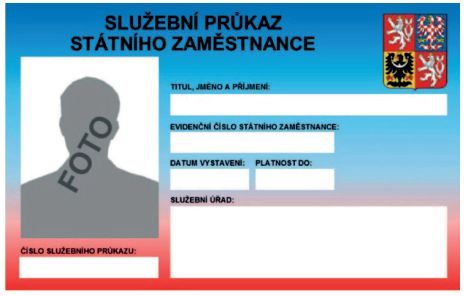 3. Vyobrazení vzoru rubové strany služebního průkazu zaměstnance

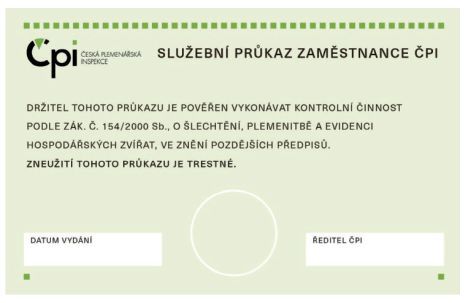 Příl.13Vzor služebního průkazu zaměstnance České plemenářské inspekce1. Popisa) Služební průkaz zaměstnance je oboustranná plastová karta zelené barvy o rozměrech 86 x 54 mm se zakulacenými rohy.b) Na lícové straně průkazu v levé části je na prvním a druhém řádku uvedeno logo a název ČPI (slovy "Česká plemenářská inspekce"), na prvním a druhém řádku uprostřed je uvedeno označení průkazu slovy "SLUŽEBNÍ PRŮKAZ ZAMĚSTNANCE ČPI". Na úrovni prvního až třetího řádku je v pravé části průkazu umístěn velký státní znak České republiky v barevném provedení. Na třetím až pátém řádku vpravo je uveden titul, jméno a příjmení zaměstnance, na šestém řádku je uvedeno evidenční číslo průkazu. V levé části je na úrovni třetího, až šestého řádku umístěna digitálně zpracovaná barevná fotografie pověřeného zaměstnance ČPI. Technické provedení fotografie odpovídá požadavkům § 7 vyhlášky č. 400/2011 Sb., kterou se provádí zákon o občanských průkazech a zákon o cestovních dokladech.c) Na rubové straně průkazu je na prvním a druhém řádku uvedeno logo a název České plemenářské inspekce (slovy "Česká plemenářská inspekce"), na prvním řádku uvedeno označení průkazu slovy "SLUŽEBNÍ PRŮKAZ ZAMĚSTNANCE ČPI" na druhém až pátém řádku je uveden text "DRŽITEL TOHOTO PRŮKAZU JE POVĚŘEN VYKONÁVAT KONTROLNÍ ČINNOST PODLE ZÁK. Č. 154/2000 Sb., O ŠLECHTĚNÍ, PLEMENITBĚ A EVIDENCI HOSPODÁŘSKÝCH ZVÍŘAT, VE ZNĚNÍ POZDĚJŠÍCH PŘEDPISŮ. ZNEUŽITÍ TOTOTHO PRŮKAZU JE TRESTNÉ.". Pod tímto textem je na levé straně uvedeno datum vydání, na pravé straně je místo pro podpis ředitel České plemenářské inspekce, který je oprávněn k vydání průkazu a uprostřed je otisk úředního razítka.2. Vyobrazení vzoru lícové strany služebního průkazu zaměstnance

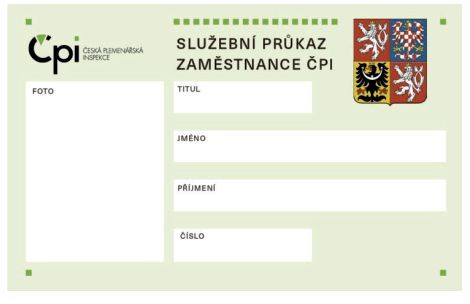 3. Vyobrazení vzoru rubové strany služebního průkazu zaměstnance

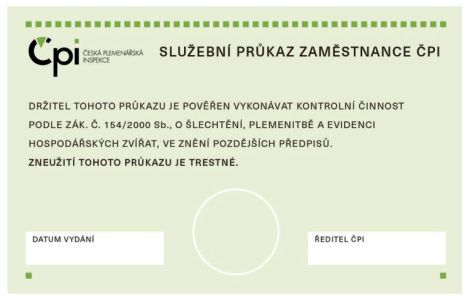 1) Směrnice Rady 90/425/EHS ze dne 26. června 1990 o veterinárních a zootechnických kontrolách v obchodu s některými živými zvířaty a produkty uvnitř Společenství s cílem dotvoření vnitřního trhu.Směrnice Rady 90/427/EHS ze dne 26. června 1990 o zootechnických a genealogických podmínkách pro obchod s koňovitými uvnitř Společenství.Směrnice Rady 90/428/EHS ze dne 26. června 1990 o obchodu s koňovitými určenými pro soutěže a o podmínkách jejich účasti v soutěžích.2) Nařízení Evropského parlamentu a Rady (EU) 2016/1012 ze dne 8. června 2016 o zootechnických a genealogických podmínkách pro plemenitbu čistokrevných plemenných zvířat, hybridních plemenných prasat a jejich zárodečných produktů v Unii, pro obchod s nimi a pro jejich vstup do Unie, o změně nařízení (EU) č. 652/2014 a směrnic Rady 89/608/EHS a 90/425/EHS a o zrušení některých aktů v oblasti plemenitby zvířat ("nařízení o plemenných zvířatech").